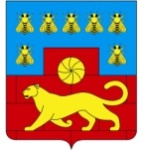 РОСТОВСКАЯ ОБЛАСТЬСОБРАНИЕ ДЕПУТАТОВ МЯСНИКОВСКОГО РАЙОНАРЕШЕНИЕ09 декабря 2016г.                                   № 108                                            с. ЧалтырьО назначении публичных слушаний по проекту бюджета Мясниковского района на 2017 год и на плановый период 2018 и 2019 годовВ соответствии со ст.ст. 28, 52 Федерального закона РФ от 06.10.2003 № 131-ФЗ «Об общих принципах организации местного самоуправления в Российской Федерации», ст. 13 Устава муниципального образования «Мясниковский район», ст. 3, 4 Положения «О публичных слушаниях в Мясниковском районе», утвержденного решением Собрания депутатов Мясниковского района от 08.12.2006 № 43, Собрание депутатов Мясниковского района решило:1. Назначить публичные слушания по проекту бюджета Мясниковского района на 2017 год и на плановый период 2018 и 2019 годов на 15-00 часов 22 декабря 2016 г. Провести публичные слушания в актовом зале Администрации Мясниковского района по адресу: ул. Ленина, д. 33, с. Чалтырь, Мясниковского района, Ростовской области.2. Установить следующий порядок учета предложений по проекту бюджета Мясниковского района на 2017 год и на плановый период 2018 и 2019 годов и порядок участия граждан в его обсуждении: 1) граждане вправе принять участие в обсуждении проекта путем внесения предложений к указанному проекту;2) предложения направляются в письменном или электронном виде председателю Собрания депутатов - главе Мясниковского района (ул. Ленина, 33, с. Чалтырь, Мясниковский район, Ростовская область, 346800, факс 2-27-40, электронная почта (radmin@chalt.donpac.ru).3) предложения принимаются и рассматриваются постоянной комиссией по экономической политике, бюджету, финансам, налогам, муниципальной собственности и малому предпринимательству Собрания депутатов Мясниковского района при условии соответствия их законодательству Российской Федерации, нормативным правовым актам Ростовской области и Мясниковского района и выносятся на публичные слушания;4) предложения вносятся в письменной форме с указанием действующего пункта проекта, текста проекта и текста с учетом поправки;5) в предложениях должны быть указаны фамилия, имя, отчество, адрес места жительства и личная подпись гражданина (граждан).6) граждане участвуют в обсуждении проекта посредством:участия в публичных слушаниях по проекту бюджета Мясниковского района на 2017 год и на плановый период 2018 и 2019 годов;участия в заседаниях Собрания депутатов Мясниковского района и соответствующей постоянной комиссии Собрания депутатов Мясниковского района, на которых рассматривается решение Собрания депутатов Мясниковского района «О бюджете Мясниковского района на 2017 год и на плановый период 2018 и 2019 годов»».7) Допуск граждан на заседания Собрания депутатов Мясниковского района и его постоянной комиссии осуществляется в порядке, установленном Регламентом Собрания депутатов Мясниковского района.3. С целью доведения до сведения жителей Мясниковского района опубликовать проект бюджета Мясниковского района на 2017 год и на плановый период 2018 и 2019 годов, согласно приложению к настоящему решению, в районной газете «Заря» не позднее, чем за 7 календарных дней до дня проведения публичных слушаний.4. Настоящее решение вступает в силу со дня его официального опубликования в районной газете «Заря».5. Контроль исполнения данного Решения возложить на постоянную комиссию Собрания депутатов Мясниковского района по экономической политике, бюджету, финансам, налогам, муниципальной собственности и малому предпринимательству (Мелконян С.Т.).Председатель Собрания депутатов –глава Мясниковского района  	                             			         Х.С. Даглдян